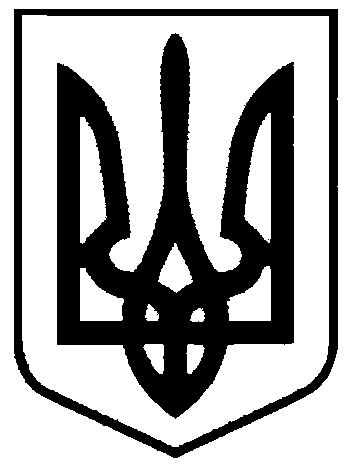 СВАТІВСЬКА МІСЬКА РАДАСЬОМОГО СКЛИКАННЯШОСТА СЕСІЯРІШЕННЯвід«19»  липня  2016 р.  		         м. Сватове                             № 6/ 7«Про  вилучення майна зі статутного фондуКП «Сватове – благоустрій»» З метою належного управління та раціонального використання нежилого приміщення в 2-х поверховому житловому будинку розташованого за адресою:               м. Сватове, майдан Злагоди, буд. №12, прим. №5 для потреб КЗ «Сватівський міський клуб культури і дозвілля»,керуючись п.3,4 ст.78 Господарського Кодексу України,ст. 25,26 Закону України «Про місцеве самоврядування в Україні»,Сватівськаміська радаВИРІШИЛА: Вилучити зі статутного фонду КП «Сватове-благоустрій» майно, відповідно до додатку №1 на загальну суму 9454,00 (дев’ять тисяч чотириста п’ятдесят чотири) гривень та передати його з балансу КП «Сватове-благоустрій» на баланс Сватівської міської ради з метою подальшого використання для потреб КЗ «Сватівський міський клуб культури і дозвілля».Для прийому - передачі майназі статутного фонду КП «Сватове-благоустрій» та передачі його з балансу КП «Сватове-благоустрій» на баланс Сватівської міської ради створити комісію у складі:Жаданова Л.В.-  голова комісії,перший заступник міського голови;Ситник Р.В. – секретар комісії, головний бухгалтер КП «Сватове-благоустрій»; Члени  комісії:Радченко Л.І.- спеціаліст I категорії, бухгалтер ФРВ;Ачкасова С.О. – провідний спеціаліст, юрист Сватівської міської ради;Беденко І.В.-  директор КП «Сватове-благоустрій»;Жестовський С.В. –  провідний спеціаліст з комунальних питань міської ради; 3.   Контроль  за   виконанням   даного   рішення   покласти    на   постійну депутатську  комісію міської ради з питань власності, транспорту, зв’язку, торгівельно-побутового обслуговування населення та зайнятості населення.Сватівський  міський голова				    Є.В. РибалкоДодаток №1до рішення 6-ї сесії Сватівської міської ради № 6/7  від «19» липня 2016 р.Майно,що підлягає вилученню зі статутного фонду КП «Сватове- благоустрій» та передачі на баланс Сватівської міської ради»Керівник ФРВ                                                                                          Н.О.Варибрус№п/пНайменування Од. вим.КількістьСума (грн)1Нежиле приміщення в 2-х поверховому житловому будинку розташоване за адресою:               м. Сватове, майдан Злагоди, буд. №12 , прим. №5, інв.№1030293шт.19454,00